                     projektas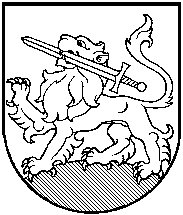 RIETAVO SAVIVALDYBĖS TARYBASPRENDIMAS	DĖL RIETAVO SAVIVALDYBĖS SMULKAUS IR VIDUTINIO VERSLO IR ŽEMĖS ŪKIO RĖMIMO PROGRAMOS PROJEKTŲ IR PARAIŠKŲ VERTINIMO KOMISIJOS SUDARYMO  IR JOS NUOSTATŲ PATVIRTINIMO2020 m. birželio   d.  Nr. T1-Rietavas         Vadovaudamasi Lietuvos Respublikos vietos savivaldos įstatymo 16 straipsnio 2 dalies 6 punktu ir 18 straipsnio 1 dalimi, Rietavo savivaldybės taryba n u s p r e n d ž i a:          1. Sudaryti Savivaldybės smulkaus ir vidutinio verslo ir žemės ūkio rėmimo programos projektų ir paraiškų vertinimo komisiją: 1.1. Rasa Bružienė – amatininkė; 1.2. Laima Dockevičienė – viešosios įstaigos Rietavo turizmo ir verslo informacijos centro direktorė; 1.3. Viktoras Krajinas – Tarybos narys; 1.4. Albinas Maslauskas – Tarybos narys;          1.5. Liutauras Mockus – Savivaldybės administracijos Žemės ūkio skyriaus vedėjas.          2. Tvirtinti  pridedamus:             2.1. Savivaldybės smulkaus ir vidutinio verslo ir žemės ūkio rėmimo programos projektų ir paraiškų vertinimo komisijos nuostatus;             2.2. komisijos nario nešališkumo deklaracijos ir konfidencialumo pasižadėjimo formas.          3. Pripažinti netekusiu galios Rietavo savivaldybės tarybos 2015 m. balandžio 30 d. sprendimą Nr. T1-45 „Dėl Rietavo savivaldybės smulkaus ir vidutinio verslo ir žemės ūkio rėmimo programos projektų ir paraiškų vertinimo komisijos sudarymo“.       Sprendimas gali būti skundžiamas ikiteismine tvarka Lietuvos administracinių ginčų komisijos Klaipėdos apygardos skyriui (H. Manto g. 37, Klaipėda) arba Lietuvos Respublikos administracinių bylų teisenos įstatymo nustatyta tvarka Regionų apygardos administracinio teismo Klaipėdos rūmams (Galinio Pylimo g. 9, Klaipėda) per vieną mėnesį nuo šio sprendimo paskelbimo ar įteikimo suinteresuotai šaliai dienos.Savivaldybės meras                                            			PATVIRTINTA     		     	                               			Rietavo savivaldybės tarybos		                           		        2020 m. birželio   d.			               		    sprendimu Nr. T1-            Rietavo savivaldybės  smulkaus ir vidutinio verslo     ir žemės ūkio rėmimo programos   projektų ir paraiškų vertinimo komisijos nuostataiI SKYRIUS Bendrosios nuostatos             1. Šie nuostatai nustato Rietavo savivaldybės smulkaus ir vidutinio verslo (toliau – SVV)   ir  žemės ūkio rėmimo programos  projektų ir paraiškų vertinimo komisijos (toliau – Komisija) darbo tvarką.            2.  Komisijos sudėtį tvirtina Savivaldybės taryba. Taryba atskiru sprendimu gali sustabdyti Komisijos įgaliojimus ar keisti jos sudėtį.           3. Komisijoje svarstomi Smulkaus ir vidutinio verslo ir žemės ūkio rėmimo programos  paramos teikimo lėšų naudojimo klausimai.	4. Komisijos veikla grindžiama teisėtumo, teisingumo, įstatymo viršenybės, objektyvumo, nešališkumo, nepiktnaudžiavimo valdžia, tarnybinio bendradarbiavimo principais.	5. Komisijos sprendimai įforminami komisijos protokolais.II SKYRIUS KOMISIJOS FUNKCIJOS	6. Analizuoti verslo subjektų paraiškas, pasiūlymus, prašymus.       7. Priimti sprendimus dėl SVV ir žemės ūkio subjektų skatinimo priemonių finansavimo.III SKYRIUS komisijos narių teisės	8. Komisijos nariai turi teisę:	8.1. teikti pasiūlymus Komisijos pirmininkui dėl svarstytinų klausimų;	8.2. teikti pasiūlymus pirmininkui dėl Komisijos posėdžio tvarkos;	8.3. dalyvauti diskusijoje svarstomais klausimais, teikti pastabas ir pasiūlymus;	8.4. balsuoti dėl svarstomų klausimų, pareikšti nuomonę arba susilaikyti.IV SKYRIUS komisijos DARBO organizavimas            9. Pirmajame komisijos posėdyje išrenkamas Komisijos pirmininkas.           10. Rietavo savivaldybės administracijos direktorius įsakymu paskiria Savivaldybės administracijos specialistą, atsakingą už programos administravimą.            11. Komisijos nariai pasirašo Nešališkumo deklaraciją (1 priedas) ir konfidencialumo pasižadėjimą (2 priedas). Nešališkumo deklaraciją ir konfidencialumo pasižadėjimą pasirašo ir Rietavo savivaldybės administracijos direktoriaus įsakymu paskirtas Savivaldybės administracijos specialistas, atsakingas už programos administravimą.            12. Komisijos darbą organizuoja šios Komisijos pirmininkas, kuris:           12.1. paskiria posėdžio datą;          12.2. teikia Komisijai svarstytinus klausimus;          12.3. pirmininkauja Komisijos posėdžiams;          12.4. pasirašo Komisijos posėdžio protokolą.          13. Atsakingas specialistas  atlieka sekretoriaus pareigas:          13.1. rašo posėdžio protokolą;          13.2. gavęs prašymus dėl lėšų skyrimo su Komisijos pirmininku derina posėdžio darbotvarkės projektą ir posėdžio laiką;          13.3. likus ne mažiau 2 dienoms iki posėdžio, informuoja telefonu ir elektroniniu paštu Komisijos narius apie posėdžio darbotvarkę.          14. Komisijos nariai, negalintys dalyvauti posėdyje, iš anksto informuoja Savivaldybės administracijos  specialistą, atsakingą už programos administravimą, nurodydami nedalyvavimo priežastį. Jie gali raštu pateikti savo nuomonę svarstomais klausimais.         15. Komisijos narys privalo nusišalinti, kai sprendžiami su jo šeimos nariais ir artimais giminaičiais susiję klausimai arba kai jo dalyvavimas balsuojant galėtų sukelti viešųjų ir privačių interesų konfliktą.         16. Komisija savo sprendimus priima posėdyje dalyvaujančių narių balsų dauguma. Balsavimo metu kiekvienas narys turi vieną balsą. Balsams „už“ ir „prieš“ pasiskirsčius po lygiai, lemia Komisijos pirmininko balsas.           17. Komisija gali priimti sprendimus ir jos posėdis laikomas įvykusiu, kai jame dalyvauja ne mažiau kaip pusė Komisijos narių.          18. Komisijos posėdžio protokolą pasirašo komisijos pirmininkas ir sekretorius.    Posėdžių protokolai  saugomi Lietuvos Respublikos archyvų įstatymo nustatyta tvarka.         19. Gauti verslo subjektų prašymai nagrinėjami Komisijos posėdžiuose  ne rečiau kaip vieną  kartą per ketvirtį.          20. Savivaldybės administracijos direktorius, įvertinęs prašymus ir Komisijos siūlymus, priima sprendimą dėl paramos skyrimo arba neskyrimo, kuris įforminamas Savivaldybės administracijos direktoriaus įsakymu.V SKYRIUSBAIGIAMOSIOS NUOSTATOS           21. Rietavo savivaldybės smulkaus ir vidutinio verslo  ir žemės ūkio plėtros  programų lėšų panaudojimą kontroliuoja Savivaldybės Kontrolės ir audito tarnyba.                          ________________________________	 				Rietavo savivaldybės smulkaus 				ir vidutinio verslo  ir žemės 					ūkio  programos projektų ir 					paraiškų vertinimo komisijos 				nuostatų  1 priedasKomisijos narioNEŠALIŠKUMO DEKLARACIJA                  2020 m. ............................................... mėn. ........ d. (vardas, pavardė, asmens kodas) ........................…………………………….būdamas Komisijos nariu, pasižadu: 1) objektyviai, dalykiškai, be išankstinio nusistatymo, vadovaudamasis visų kandidatų lygiateisiškumo principu, atlikti Komisijos nario  pareigas; 2) paaiškėjus, kad svarstymo procedūrose dalyvauja kandidatas, susijęs su manimi artimos giminystės ar svainystės ryšiais, arba įmonė, kuriai vadovauja toks asmuo, arba kad toks asmuo turi daugiau kaip 50 proc. pirkimo procedūrose dalyvaujančios įmonės akcijų, raštu pranešti apie tai mane Komisijos nariu (ekspertu) paskyrusios Komisiją sudariusios organizacijos vadovui. Man išaiškinta, kad asmenys, susiję su manimi artimos giminystės ar svainystės ryšiais, yra: tėvai, įtėviai, broliai, seserys ir jų vaikai, seneliai, sutuoktiniai, vaikai, įvaikiai, jų sutuoktiniai ir jų vaikai, taip pat sutuoktinių tėvai, broliai, seserys ir jų vaikai. _____________________                                                              __________________ (parašas)                                                                                           (vardas, pavardė) 			Rietavo savivaldybės smulkaus 			ir  vidutinio verslo   ir žemės 			ūkio  programos projektų ir 				paraiškų vertinimo komisijos 			nuostatų     2 priedasKomisijos narioKONFIDENCIALUMO PASIŽADĖJIMAS2020 m. ............................................... mėn. ........... d. (vardas, pavardė, asmens kodas) ....................................................būdamas Komisijos nariu pasižadu: 1. Saugoti ir tik įstatymų ir kitų teisės aktų nustatytais tikslais ir tvarka naudoti konfidencialią informaciją, kuri man taps žinoma, dirbant Komisijos nariu. 2. Man išaiškinta, kad konfidencialią informaciją sudaro:  2.1. kiekvienos paraiškos turinys; 2.2. paraiškos vertinimo ir palyginimo aprašymas ir Komisijos išvada dėl laimėjusio subjekto paraišką pateikusio subjekto pavadinimas ir motyvai, dėl kurių jis buvo pasirinktas; 2.3. kita informacija, susijusi su  paraiškų nagrinėjimu, aiškinimu, vertinimu ir palyginimu; 2.4. jeigu buvo atmestos paraiškos  – atmetimo priežastys; 2.5. kita informacija, susijusi su paraiškų procedūromis, jeigu jos atskleidimas prieštarauja įstatymams arba trukdo užtikrinti sąžiningą konkurenciją. ________________                                                                            ______________                 (parašas)                                                                                                    (vardas, pavardė)RIETAVO SAVIVALDYBĖS ADMINISTRACIJOS FINANSŲ SKYRIUSAIŠKINAMASIS RAŠTAS PRIE SPRENDIMO  	 „DĖL RIETAVO SAVIVALDYBĖS SMULKAUS IR VIDUTINIO VERSLO IR ŽEMĖS ŪKIO RĖMIMO PROGRAMOS PROJEKTŲ IR PARAIŠKŲ VERTINIMO KOMISIJOS SUDARYMO IR JOS NUOSTATŲ PATVIRTINIMO“ PROJEKTO2020–05–26Rietavas	 1. Sprendimo projekto esmė.	 Pakeisti Rietavo savivaldybės tarybos 2015 m. balandžio 30 d. sprendimu Nr. T1-45 „Dėl Rietavo savivaldybės smulkaus ir vidutinio verslo ir žemės ūkio rėmimo programos projektų ir paraiškų vertinimo komisijos sudarymo“ sudarytą Savivaldybės smulkaus ir vidutinio verslo ir žemės ūkio rėmimo programos projektų ir paraiškų vertinimo komisiją ir patvirtinti komisijos nuostatus.	          2. Kuo vadovaujantis parengtas sprendimo projektas. 	          Lietuvos Respublikos vietos savivaldos įstatymo 16 straipsnio 2 dalies 6 punktu,  18 straipsnio 1 dalimi.	          3.Tikslai ir uždaviniai.  	           Patvirtinti Savivaldybės smulkaus ir vidutinio verslo ir žemės ūkio rėmimo programos projektų ir paraiškų vertinimo komisiją ir jos nuostatus. 4. Laukiami rezultatai. 	          Savivaldybės teisės aktai atitiks Lietuvos Respublikos teisės aktų reikalavimus.	          5. Kas inicijavo sprendimo  projekto rengimą.	          Savivaldybės administracijos Finansų skyrius.           	         6. Sprendimo projekto rengimo metu gauti specialistų vertinimai.	         Neigiamų specialistų vertinimų negauta.	         7. Galimos teigiamos ar neigiamos sprendimo priėmimo pasekmės.                     Neigiamų pasekmių nenumatyta.	         8. Lėšų poreikis sprendimo įgyvendinimui.                     Sprendimo įgyvendinimui biudžeto lėšų nereikės.         9. Antikorupcinis vertinimas.                      Šis spendimas antikorupciniu požiūriu nevertinamas.Finansų skyriaus vyresn. specialistė  (turtui)                                              Vanda Galdikienė